                                                                                              ФИЛИАЛ ПАО «РОССЕТИ СИБИРЬ» – «Бурятэнерго»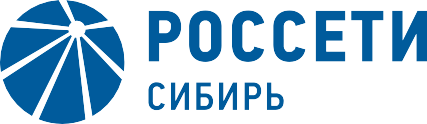 670042, Россия, Республика Бурятия,г. Улан-Удэ, ул. Жердева,  д.12тел.: (3012) 345-359, факс: (3012) 415-650e-mail: kalyatskaya_ee@ul.rosseti-sib.ruсайт: www.rosseti-sib.ru                                          Производственное отделение                              Городские электрические сети	 №  	на № 	от  	О проведении работУважаемые руководители!Направляем Вам с целью уведомления список потребителей электрической энергии, которые будут ограничены при выводе ремонт ЛЭП и оборудования для производства плановых работ в сетях ПО ГЭС филиала ПАО «Россети Сибирь» - «Бурятэнерго», запланированное на территории г. Улан-Удэ с 11 по 15 октября 2021г.  по следующим адресам:11.10.2021- ул. Гастелло 2-6, ул. Столичная 4-6  (ВЛ-0,4 кВ ТП-2009 ф.2,3 с 09-00 до 18-00 – для монтажа СИП). - СНТ "Строитель". (ВЛ-0,4кВ ф.3 от ТП-705 с 09-00 до 17-00 - установка опор).- пер. Городской 12-31, ул. Загородная 1-56, пер. Подкаменский 53-107. (ВЛ-0,4 кВ ф.4 ТП-573 с 09-00 до 17-00 – для замены вводов.)- ул.Борсоева,56/2(ИП Хуан Хе), ул.Борсоева,56 "а" (ГУ "РЦТИ ЧС").(ВЛ-6 кВ ф.13 РП-4 (ТП-1508,1547) с 09-00 до 18-00 – для замены опор и провода). - ул. Борсоева 48-50, ул. Литейная 3-25, пер. Пристанский 10.(ВЛ-0,4 кВ ф.4 ТП-317 с 09-00 до 18-00 - для замены опор и провода на ВЛ-6 кВ ф.13 РП-4)- Строительный лицей № 15 по ул.Геологическая 10,ул.Бабушкина 13а, ул.Терешковой 2  (ИП Ягодин И Г),ул.Терешковой 2 а (ОАО "Сбербанк России филиал Бурятское ОСБ №8601/044"),торгово-офисное здание ООО "Авто-Люкс" по ул.Терешковой 2 в (ООО "Авто-люкс"),Аптека "Лара-Транзит" по ул.Бабушкина 19  (владелец Поломошинова Л.В.),ул.Терешковой 2 б (ИП Рогов С.А.).( РУ-0,4 кВ ТП-571/1 с 10-00 до 12-00 - для монтажа КЛ(МБУ Гор.свет))12.10.2021- ул. Гастелло 2-6, ул. Столичная 4-6  (ВЛ-0,4 кВ ТП-2009 ф.2,3 с 09-00 до 18-00 – для монтажа СИП). - СНТ "Строитель". (ВЛ-0,4кВ ф.3 от ТП-705 с 09-00 до 17-00 - установка опор).- пер. Городской 12-31, ул. Загородная 1-56, пер. Подкаменский 53-107. (ВЛ-0,4 кВ ф.4 ТП-573 с 09-00 до 17-00 – для замены вводов.)- ул.Борсоева,56/2(ИП Хуан Хе), ул.Борсоева,56 "а" (ГУ "РЦТИ ЧС").(ВЛ-6 кВ ф.13 РП-4 (ТП-1508,1547) с 09-00 до 18-00 – для замены опор и провода).- ул. Борсоева 48-50, ул. Литейная 3-25, пер. Пристанский 10.(ВЛ-0,4 кВ ф.4 ТП-317 с 09-00 до 18-00 - для замены опор и провода на ВЛ-6 кВ ф.13 РП-4)- Рошстрой по ул. Ботанической 37А, Байкал-Вент по ул. пр. Автомобилистов 1, ОАО Бурят. Авто. Сервис,  Шиномонтаж (ООО ВОГ -2000), ООО Автомир, маг. Автомир, АЗС №12 ул пр. Автомобилистов 21А, типография Ново Принт,  РошСтрой  ул. Ботаническая 38, ПАП-3, Мебель от Зыкова ул. Ботаническая 38, пром. База ЭНХЭ Строй,  ООО Колибри, база ХАЗО МВД,отель Аракс пр. Автомобилистов 7В, рекламное агенство Барон ул.Ботаническая 38.(ВЛ-10 кВ ф.11 РП-16(ТП-2524, 2507, 2510,2501, 2511,2534,265, 259, 2595, 12, 2564, 2585, 206,2 545,2 602,2507,207,2636,2635,2540 ) с 09-00 до 17-00 –для замены изоляции.13.10.2021- СНТ Строитель проезд 1-8. (ВЛ-0,4кВ ф.3 от ТП-705 с 09-00 до 17-00 - для установки опор).- ул.Борсоева,56/2(ИП Хуан Хе), ул.Борсоева,56 "а" (ГУ "РЦТИ ЧС").(ВЛ-6 кВ ф.13 РП-4 (ТП-1508,1547) с 09-00 до 18-00 – для замены опор и провода).- ул. Борсоева 48-50, ул. Литейная 3-25, пер. Пристанский 10.(ВЛ-0,4 кВ ф.4 ТП-317 с 09-00 до 18-00 - для замены опор и провода на ВЛ-6 кВ ф.13 РП-4)14.10.2021- ул. Гастелло 2-6, ул. Столичная 4-6  (ВЛ-0,4 кВ ТП-2009 ф.2,3 с 09-00 до 17-00 – для монтажа СИП). - СНТ "Строитель". (ВЛ-0,4кВ ф.3 от ТП-705 с 09-00 до 17-00 - установка опор).- ул.Борсоева,56/2(ИП Хуан Хе), ул.Борсоева,56 "а" (ГУ "РЦТИ ЧС").(ВЛ-6 кВ ф.13 РП-4 (ТП-1508,1547) с 09-00 до 18-00 – для замены опор и провода).- ул. Борсоева 48-50, ул. Литейная 3-25, пер. Пристанский 10.(ВЛ-0,4 кВ ф.4 ТП-317 с 09-00 до 18-00 - для замены опор и провода на ВЛ-6 кВ ф.13 РП-4)- пер. Городской 12-31, ул. Загородная 1-56, пер. Подкаменский 53-107. (ВЛ-0,4 кВ ф.4 ТП-573 с 09-00 до 17-00 – для замены вводов.)- п.Тулунжа, Ул. Юбилейная 27-62, ул. Луговая 1 - 28, ул. Можайская 7-22, ул. Орлиная1 - 18, ул. Подгорная 5 - 23, ул. Ноябрьская 26, ул. Осенняя 30, ул. Державная 2-56, ул. Песочная 36, 40,  ул. Икатская 5, ул. Мраморная 10, 31, ул. Рощинская 2,14,15, ул. Полянская 3, 12, ул. Радужная 2, 8, 24, 25, ул. Крылатая 6-23, амбулатория  филиал Поликлин. №1,   ул. Акшинская 5/2,  ул. 40 лет Победы 1 - 10, ул. Кооперативная 1 -8,  ул. Осенняя 2-10, ул. Трудовая 1-21, ул. Алтачейская 11-17, ул. Международная  1-28, ул. Гэгэтуйская 2-26, ул. Песочная 1-14. (ВЛ-10 кВ, ф.7 ПС «Гурульба»  (ТП-369, 373, 371, 926, 1603, 1532, 940, 937, 384, 377, 938, 383, 939, 1531) с 09-00 до 19-00 – для замены голового провода на СИП(работы выполняют Иволгинский РЭС)).15.10.2021- ул. Гастелло 2-6, ул. Столичная 4-6  (ВЛ-0,4 кВ ТП-2009 ф.2,3 с 09-00 до 17-00 – для монтажа СИП). - СНТ "Строитель". (ВЛ-0,4кВ ф.3 от ТП-705 с 09-00 до 17-00 - установка опор).- ул. Таежная 25-38, п. Таежный 17-56   (ВЛ-0,4 кВ ф.1 ТП-1003 с 09-00 до 17-00 - для замены вводов).- ул.Борсоева,56/2(ИП Хуан Хе), ул.Борсоева,56 "а" (ГУ "РЦТИ ЧС").(ВЛ-6 кВ ф.13 РП-4 (ТП-1508,1547) с 09-00 до 18-00 – для замены опор и провода).- ул. Борсоева 48-50, ул. Литейная 3-25, пер. Пристанский 10.(ВЛ-0,4 кВ ф.4 ТП-317 с 09-00 до 18-00 - для замены опор и провода на ВЛ-6 кВ ф.13 РП-4) Директор ПО ГЭС                                                                            С.В. СтариковДамбиев Д.Б, 345-372                                               Список рассылки:1.Заместителю мэра - председателю Комитета городского хозяйства г. Улан-Удэ С.А. Гашеву.2.Заместителю генерального директора – Директору ТП «Энергосбыт Бурятии» АО «Читаэнергосбыт» Р.Ю. Барохоеву.3.Начальнику «ЕДДС» МО г. Улан-Удэ А.С. Линхобоеву4.Главному инженеру МУП «Водоканал» Д. В. Скакалин 5.Директору филиала ПАО «ТГК-14» «Улан-Удэнский энергетический комплекс» А.В. Соболеву6.Начальнику главного управления МЧС по Республике Бурятия полковнику внутренней службы Е.В. Варава7.Начальнику ОВО по г. Улан-Удэ-филиала ФГКУ УВО ВНГ России по Республике Бурятия полковнику полиции Филиппову В.А.          8. Руководителю Администрации Октябрьского района  г. Улан-Удэ                   А.В. Муравьеву9. Руководителю Администрации Железнодорожного района г.Улан-Удэ  Н.Н. Попову           10. Заместителю руководителя Администрации Советского района г. Улан-Удэ по вопросам жизнеобеспечения Г.В. ДармаевРуководителям предприятий(по списку)